FINAL REVISION on the Past Simple TenseName: ____________________            Class: 7. _____                      Date: March, 20201. Dopolni tabelo2. Dopolni sestavek z was ali were.Rush hourThe day before yesterday I was on a bus going to Piccadily Circus. It __________ the rush hour and the bus ___________ very crowded. There __________ a fat woman with her three fat children. There __________ a thin man with his two thin children. There _________ a man with a big dog and a woman with a little dog. There __________ people with bags and people with umbrellas. There __________ people upstairs and people downstairs. There __________ no seat for me. I hate rush hours.3. Poveži vprašanja s pravilnimi odgovori.                               4. Obkroži pravilni odgovor.                                           What colour _________ your eyes when you were a baby?Roald Amundsen travelled to the South Pole. He __________ travel to the North Pole.__________ those days they washed their clothes by hand.Leon Štukelj lived  __________ 1898 to 1999.__________ knighted Charlie Chaplin? – Queen Elizabeth.__________ the age of 22, she moved to England.5. Povedi postavi v navadni sedanjik ali navadni preteklik. Pazi na časovne izraze.6. Dopolni povedi. Prva črka besede je že zapisana.Queen Vicoria ruled in Britain in the 19th c__________________.Mozart was an Austrian composer and Prešeren was a Slovene p___________________.                              Walter believes that he is b_________ off than his grandfather.Sixty years ago people had a p________________ instead of a fridge. Charlie´s films were first s____________ and later s____________.     7. Izberi ustrezno besedo iz okvirčka. Dve besedi sta odveč.Sir Charlie Chaplin, a famous English comedian, director and _________ was born in  London. His childhood wasn’t _________ because his parents weren’t well off. The situation became even worse when his father died. Charlie had to live _____  a children’s home. Life was hard there, but he always _________in himself. 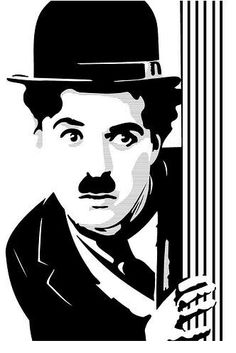 He started his film ____________ in America. By earning a lot of money he could form his own film-making _______________. He played the role of a ________ in more than seventy films. He had black hair, a moustache and was dressed in _________. He usually carried a walking stick. He _____________ an Oscar, an American film award in 1972. Chaplin died _____Christmas day, in December 1977.  8. Form questions.                                                     (Tvori vprašanja.)__________________________________________________________________________No, they didn't. Only rich people had televisions in those days.__________________________________________________________________________The Panama canal opened in 1930.__________________________________________________________________________Madonna was born on 16th August, 1958.__________________________________________________________________________No, she didn't. She was at home because she was ill.__________________________________________________________________________My brother broke a vase.9. Natančno preberi besedilo v prilogi in reši spodnje naloge.A) Ali trditve držijo ali ne? Označi pravilen odgovor. Napačne trditve popravi.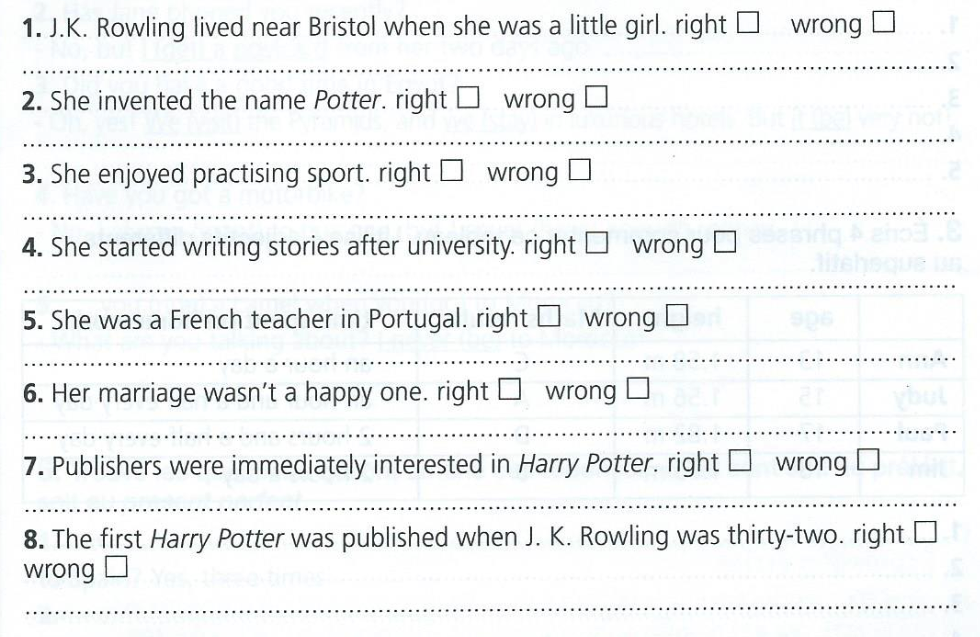 B) V  besedilu izpiši 5 nepravilnih glagolov in dopolni tabelo. Glej primer, ki je že rešen.C) Tri glagole iz razpredelnici uporabi v svojih povedih. Povedi naj bodo v pretekliku._______________________________________________________________________._______________________________________________________________________._______________________________________________________________________.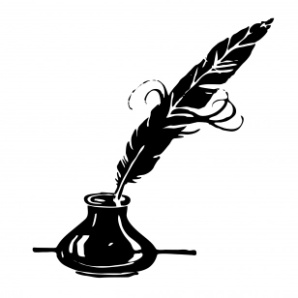 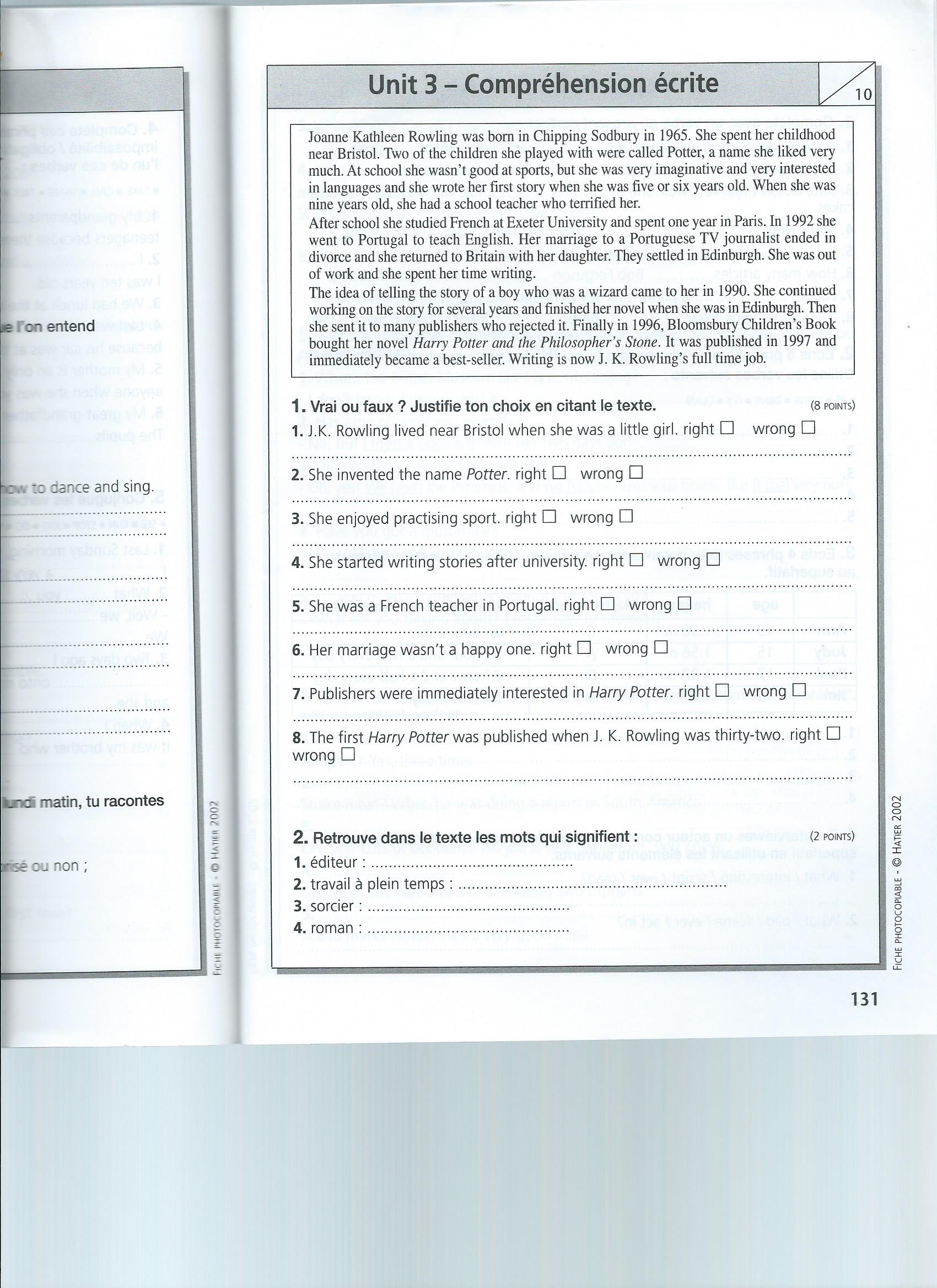 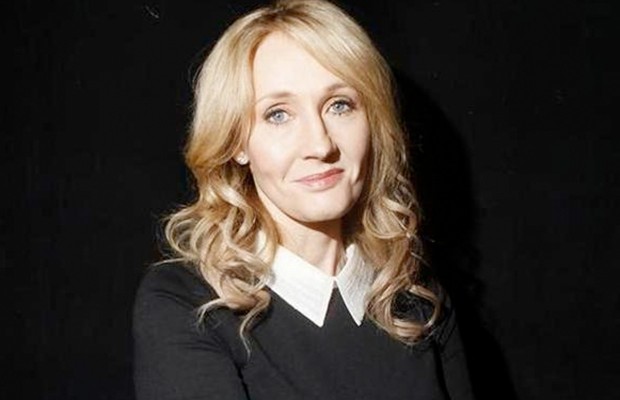 POSITIVE (trdilna oblika)NEGATIVE (nikalna oblika)QUESTION (vprašalnica)She wasn't ill yesterday.Did you have a toothache?They flew to the USA last month.He didn't study very hard.1What was your favourite toy?No, they didn't.2Was your hair long when you were a baby?It was rainy.3What time were you born?Miss Green.4Did they have fridges sixty years ago?No, it was short.5Where were you yesterday?Green.6What was the weather like?At home.7Who was your class teacher in the first form?1A teddy bear.8What colour were your eyes?At 8 pm.A      wasB     blueC     wereD     areA     didn'tB     isn'tC     wasn'tD     weren'tA     byB     atC     onD     inA     andB     toC     betweenD     inA     HowB     WhoC     WhenD     WhyA     byB     forC     toD     atTHE PRESENT SIMPLE TENSETHE PAST SIMPLE TENSEThe weather is very nice this week.They travelled to the USA.She had a cat.My father sells cars.He felt great yesterday.at       easy         company          in              tramp         on        black             producer      received        career       difficult        believedNEDOLOČNIKPRETEKLIKPREVODBEWASbiti